   Altrusa International, Inc. 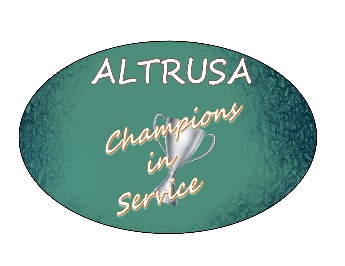 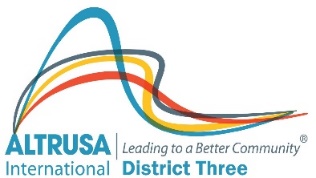  66th Annual District Three ConferenceMay 2 – 4, 2019               Augusta Marriott Convention Center, 2 Tenth Street, Augusta, GA 30901Conference Registration (One Member Per Form)Please PrintName: _______________________________________________ E-mail: ___________________________________Address: _________________________________________________ Home Club: ___________________________City _________________________________State: __________Zip: ___________ Phone: _____________________Dietary Needs:   ___ Vegetarian   ___ Diabetic   ___ Gluten free    Other: ______________________________Conference Booklet/Materials:   ___ Paper copy      ___ Electronic Version (please check one)Please check all of the following that apply to you:	___ Member			___ Club President		___ International Officer	___ Delegate			___ Incoming President		___ International Rep	___ Alternate			___ Past Governor		___ Past International President	___ District Officer		___ District Committee Chair	___ First Timer	___ District Foundation OfficerConference FeesPlease register by April 10, 2019. After that date, a $20.00 late fee will be charged.Conference fees will be refunded if cancellation is received by April 10, 2019.Full Conference Registration:		(Includes Friday Breakfast, Friday Lunch, Friday Fun Night, Saturday Breakfast, and Saturday Governor’s Banquet.			___		$ 200.00 	 _____Friday Only Registration: (Includes Breakfast, Lunch, and Friday Fun Night)		___		$ 130.00   _____Saturday Only Registration: (Includes Breakfast and Governor’s Banquet)		___		$ 135.00   _____Less First Timer Discount (full registration only, check First Timer’s Column Above) 	___	                ($ 25.00)  _____Late Registration Fee: (For registrations received after April 11, 2018)		___		  $ 20.00   _____							Subtotal Member Registration		_____ Conference T-shirt $15:  (Shirts are to be pre-ordered as a limited number will be available to buy at conference.)      Please circle your size:     Small    Medium    Large    XL     2XL     3XL              # ____		@$15.00 _____	Guest Tickets for Meals:					       # of GuestsName:  ______________________	Friday Breakfast				____		@$27.00 	_____Name:  ______________________	Friday Lunch				____		@$30.00 	_____	Name:  ______________________	Friday Fun Night				____		@$40.00 	_____Name:  ______________________	Saturday Breakfast				____		@$27.00 	_____Name:  ______________________	Sat. Governor’s Banquet			____		@$55.00 	_____							Subtotal T-shirt & Guest Registration	_____				    			Grand Total Registration			_____Make Checks to: Altrusa District Three Conference 2019	Conference Hotel: Augusta Marriott Convention CenterMail to: Altrusa District Three Treasurer				   	 2 Tenth Street	c/o Shannon Schell		 			 	 Augusta, GA  30901	3171 Willow Brook Ln				$129 until 5 pm April 10, 2019 (or block of rooms is filled)	The Villages, FL  32162	          To make hotel reservations, hold down your “CTRL” key and click link below or call                                                            Book your group rate for Altrusa International District Three 2019 Conference 			Phone reservations: 1-706-722-8900 (Direct #) or1-888-236-2427 (Central Reservations) – Ask for Altrusa Group Rate for Augusta Marriott Convention CenterQuestions? Susy Meier susymeier@gmail.com  or Norma Teuton nsteuton@comcast.netAugusta, GA welcomes Altrusa District Three:  Augusta District Three Conference